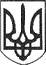 РЕШЕТИЛІВСЬКА МІСЬКА РАДАПОЛТАВСЬКОЇ ОБЛАСТІРОЗПОРЯДЖЕННЯ14 вересня  2020 року   		                                                                           № 332Керуючись Законами України „Про місцеве самоврядування в Україні”, „Про освіту”, Типовим положенням про атестацію педагогічних працівників, затвердженим наказом Міністерства освіти і науки України від 06 жовтня 2010 року № 930, зареєстрованим в Міністерстві юстиції України 14 грудня 2010 року за № 1255/18550 (із змінами) та з метою активізації творчої професійної діяльності, стимулювання безперервної фахової освіти, якісної роботи педагогічних працівників, посилення їх відповідальності за результати  навчання й виховання дітей та учнівської молоді, забезпечення соціального захисту компетентної педагогічної праці,ЗОБОВ’ЯЗУЮ: 1. Створити атестаційну комісію ІІ рівня при відділі освіти виконавчого комітету Решетилівської міської ради та затвердити її склад (додається). 2. Керівникам закладів освіти подати у відділ освіти виконавчого комітету:1) до 23 жовтня 2020 року – списки педагогічних працівників, які підлягають атестації у 2020-2021 навчальному році, та які згідно з Типовим положенням підлягають атестації атестаційною комісією II рівня, згідно з додатком.2) до 01 квітня 2021 року – атестаційні матеріали педагогічних працівників, які атестуються у 2020-2021 навчальному році.3. Головам атестаційних комісій закладів освіти забезпечити опрацювання членами атестаційних комісій та педагогічними працівниками Типового положення про атестацію педагогічних працівників, затвердженого наказом Міністерства освіти і науки України від  06 жовтня 2010 року № 930.4. Провести засідання методичної ради при відділі освіти виконавчого комітету  у грудні  2020 року з метою погодження матеріалів досвіду роботи та рецензування методичних посібників педагогів, які претендують на присвоєння педагогічного звання  „Учитель-методист”, „Вихователь-методист”.5. Провести засідання атестаційної комісії ІІ рівня 06 квітня 2020 року.6. Відповідно до п. 2.10. Типового положення про атестацію педагогічних працівників атестацію педагогічних працівників закладів освіти, кількість педагогічних працівників у яких становить менш як 15 осіб, проводити атестаційними комісіями наступних закладів освіти, а саме: 1)  атестацію педагогічних працівників філій проводить атестаційна комісія І рівня ОЗ „Решетилівський ліцей імені І.Л. Олійника”;2)  атестацію педагогічних працівників Калениківського ЗДО ,,Сонечко” проводить атестаційна  комісія І рівня Калениківського ЗЗСО І-ІІІ ступенів;3) атестацію педагогічних працівників закладів позашкільної освіти проводить атестаційна комісія ІІ рівня відділу освіти виконавчого комітету.7. Атестаційній комісії ІІ рівня при відділі освіти виконавчого комітету міської ради, керівникам дошкільних, загальноосвітніх, позашкільних закладів освіти забезпечити протягом 2020-2021 навчального року організоване проведення атестації педагогічних працівників підпорядкованих навчальних закладів.8. Контроль за виконанням розпорядження покласти на першого  заступника міського голови Сивинську І.В.Секретар міської ради                                                                     О.А. ДядюноваПерший заступник міського голови                                    І.В.СивинськаКеруючий справами                                                             Т.А.МалишНачальник відділу з юридичних питань та управління комунальним майном                                   Н.Ю.КолотійНачальник відділу організаційно-інформаційної роботи, документообігута управління персоналом                                                   О.О. Мірошник  Начальник  відділу освіти                                                    А.М.Костогриз                                                                                              ЗАТВЕРДЖЕНО                                                                                 Розпорядження міського голови                                                                                  14 вересня 2020 № 332Склад атестаційної комісії II рівня при відділі освіти виконавчого комітету Решетилівської міської ради                                                                              Додаток                                                                               до розпорядження міського голови                                                                               14  вересня 2020 № 332Списокпедагогічних працівників________________________, які атестуються            ( назва закладу) атестаційною комісію II рівня при відділі освіти виконавчого комітету Решетилівської міської радиу 2020-2021 навчальний рікДиректор закладу освіти _______________              ___________________ МП 					підпис				Прізвище, ініціалиНачальник відділу освіти                                          А.М.Костогриз Про створення  атестаційної комісії II рівня при відділі освіти виконавчого комітету Решетилівської міської ради  та атестацію педагогічних працівників закладів  освіти міської ради у 2020-2021 навчальному роціКостогриз Алла Миколаївна голова атестаційної комісії, начальник відділу освітиКупенко Ольга Анатоліївна заступник голови комісії, головний спеціаліст відділу освітиЧлени комісії Члени комісії Пустяк Леся Юріївна секретар комісії, спеціаліст І категорії відділу освіти Шумейко Тетяна Василівназаступник  директора   Опорного закладу ,,Решетилівський ліцей ім. І.Л.Олійника”Деркач Лариса Василівназаступник директора Решетилівської філії І ступеня Опорного закладу ,,Решетилівський ліцей імені І.Л.Олійника” Крамар Ірина Борисівнавихователь-методист Решетилівського ДНЗ „Ромашка”Яременко Валерій Степанович завідувач Колотіївської філії І-ІІ ступенів Опорного закладу ,,Решетилівський ліцей імені І.Л.Олійника”, голова Решетилівської міської організації  Профспілки працівників освіти №Прізвище, ім’я, по батькові педпрацівникаКваліфікація за дипломомПосада, на якій атестуєтьсяСтаж педагогічної діяльностіКурси підвищення кваліфікаціїДата і результати попередньої атестаціїНа яку категорію претендує